Amador Farm Bureau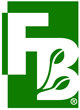 2016 Member BenefitsBelow is a list of companies that provide a discount to our members. These are specific to Amador County members and are in addition to the benefits that all California Farm Bureau members receive. Please visit our website at www.amadorfarmbureau.com for the latest benefit information.